Wir, 
die Evangelische Kirchengemeinde Deizisau, 
Trägerin von 4 Kindertageseinrichtungen,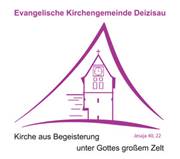 suchen
für unseren Evangelischen Kindergarten „Alte Schule“ 
ab sofort 
1 Pädagogische Fachkraft m/w/d 100% (KindheitspädagogIn, ErzieherIn, KinderpflegerIn 
oder andere staatl. anerkannte Fachkraft nach §7 KiTaG)Wir bieten Ihnen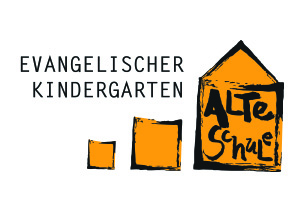 eine unbefristete Anstellungeine interessante und verantwortungsvolle Tätigkeit in    einem engagierten Teamansprechende RäumlichkeitenBezahlung nach TVöD/KAO, S8 arbeitgeberfinanzierte Zusatzversorgung (ZVK)umfassende Fortbildungsangebote und FachberatungSie haben Freude an der Arbeit mit Kindern, bringen sich gerne/motiviert in ein Team ein und können sich gut in den Alltag integrieren. Sie sind flexibel und gestalten die Aufgaben aktiv mit. Eine vertrauensvolle Zusammenarbeit mit den Eltern ist Ihnen wichtig. Dann sind Sie bei uns richtig!!!     Der Kindergarten Alte Schule ist ein nach dem teiloffenen Konzept arbeitendes Haus mit 3 Gruppen, für Kinder im Alter von 2 Jahren bis zum Schuleintritt. Für Fragen steht Ihnen die Kindergartenleitung Frau Ruthild Müller, Tel. 07153/27753 gerne zur Verfügung. Bewerbungen schwerbehinderter Menschen werden begrüßt.
Die Mitgliedschaft in einer der ACK angeschlossenen Kirche ist Voraussetzung für die Anstellung.Wir freuen uns auf Ihre Bewerbung!Bitte senden Sie Ihre Bewerbung an
Evang. Kirchengemeinde Deizisau, 
Kindergarten-Gesamtleitung Jutta Krauel,
Kirchstr.4, 73779 DeizisauGerne auch per mail an: kiga.gesamtleitung.deizisau@elkw.de